แผนปฏิบัติการขับเคลื่อนนโยบายและจุดเน้นฯ และนโยบายระยะเร่งด่วน (Quick Win) สพฐ. ประจำปีงบประมาณ พ.ศ. 2567 (ตุลาคม 2566 – กันยายน 2567)สอดคล้องตามนโยบายกระทรวงศึกษาธิการ ประจำปีงบประมาณ พ.ศ. 2567 –  2568สำนักงานเขตพื้นที่การศึกษา....................................................................................หมายเหตุ :  1. สำนักงานเขตพื้นที่การศึกษาทุกเขต จะต้องกำหนดโครงการเพื่อขับเคลื่อนตามนโยบายและจุดเน้นฯ และนโยบายระยะเร่งด่วน (QuicK Win) ของ สพฐ. 
                   ทุกนโยบายฯ  อย่างน้อยนโยบายฯ ละ 1 โครงการ 		    2. การจัดทำแผนปฏิบัติการขับเคลื่อนนโยบายฯ ข้างต้น ให้สำนักงานเขตพื้นที่การศึกษาวิเคราะห์ข้อมูลจากแผนปฏิบัติการ ประจำปีงบประมาณ พ.ศ. 2567 
                                       ที่ได้จัดทำไว้แล้ว มีโครงการ/กิจกรรมใด ที่สอดคล้องกับนโยบายและจุดเน้นฯ และนโยบายระยะเร่งด่วน (Quick Win) ของ สพฐ. ดังกล่าว “ให้นำข้อมูล  
                               โครงการ/ กิจกรรม” นั้น มาระบุในแบบฟอร์มที่กำหนดนโยบาย สพฐ.โครงการและกิจกรรมเป้าหมายการดำเนินงานงบประมาณที่ใช้ (บาท)   ผลที่คาดว่าจะได้รับนโยบายและจุดเน้น สพฐ. ประจำปีงบประมาณ พ.ศ. 2567 – 2568นโยบายและจุดเน้น สพฐ. ประจำปีงบประมาณ พ.ศ. 2567 – 2568นโยบายและจุดเน้น สพฐ. ประจำปีงบประมาณ พ.ศ. 2567 – 2568นโยบายและจุดเน้น สพฐ. ประจำปีงบประมาณ พ.ศ. 2567 – 2568นโยบายและจุดเน้น สพฐ. ประจำปีงบประมาณ พ.ศ. 2567 – 25681. ปลูกฝังความรักในสถาบันหลัก    ของชาติ และน้อมนำพระบรม-    ราโชบายด้านการศึกษาสู่
   การปฏิบัติ   (ข้อสั่งการ รมว.ศธ. ข้อ 3)ชื่อโครงการ.................................1. กิจกรรม..................................2. กิจกรรม..................................3. กิจกรรม..................................เชิงปริมาณเชิงคุณภาพ2. จัดการเรียนรู้ประวัติศาสตร์     หน้าที่พลเมือง ศีลธรรม       และประชาธิปไตยชื่อโครงการ.................................1. กิจกรรม..................................2. กิจกรรม..................................3. กิจกรรม..................................เชิงปริมาณเชิงคุณภาพ3. ปรับกระบวนการจัดการ    เรียนรู้ให้มีคุณภาพ ทันสมัย 
    และการบริหารจัดการที่มี    ประสิทธิภาพ    (ข้อสั่งการ รมว.ศธ. ข้อ 4)ชื่อโครงการ.................................1. กิจกรรม..................................2. กิจกรรม..................................3. กิจกรรม..................................เชิงปริมาณเชิงคุณภาพ4. ส่งเสริมการอ่าน เพื่อเป็นวิถี   ในการค้นหาความรู้และต่อยอด
   องค์ความรู้ที่สูงขึ้น   (ข้อสั่งการ รมว.ศธ. ข้อ 5)ชื่อโครงการ.................................1. กิจกรรม..................................2. กิจกรรม..................................3. กิจกรรม..................................เชิงปริมาณเชิงคุณภาพ5. ส่งเสริม สนับสนุนกิจกรรม   พัฒนาผู้เรียนชื่อโครงการ.................................1. กิจกรรม..................................2. กิจกรรม..................................3. กิจกรรม..................................เชิงปริมาณเชิงคุณภาพ6. จัดการศึกษาแบบเรียนรวมชื่อโครงการ.................................1. กิจกรรม..................................2. กิจกรรม..................................3. กิจกรรม..................................เชิงปริมาณเชิงคุณภาพ7. จัดการศึกษาเพื่อความเป็นเลิศชื่อโครงการ.................................1. กิจกรรม..................................2. กิจกรรม..................................3. กิจกรรม..................................เชิงปริมาณเชิงคุณภาพ8. เสริมสร้างความสุขและความ               ปลอดภัยของสถานศึกษาชื่อโครงการ.................................1. กิจกรรม..................................2. กิจกรรม..................................3. กิจกรรม..................................เชิงปริมาณเชิงคุณภาพ9. เพิ่มโอกาสและสร้างความ   เสมอภาคทางการศึกษาชื่อโครงการ.................................1. กิจกรรม..................................2. กิจกรรม..................................3. กิจกรรม..................................เชิงปริมาณเชิงคุณภาพ10. พัฒนาครูและบุคลากร     ทางการศึกษาชื่อโครงการ.................................1. กิจกรรม..................................2. กิจกรรม..................................3. กิจกรรม..................................เชิงปริมาณเชิงคุณภาพนโยบาย สพฐ.โครงการและกิจกรรมเป้าหมายการดำเนินงานงบประมาณที่ใช้ (บาท)   ผลที่คาดว่าจะได้รับนโยบายระยะเร่งด่วน (Quick Win) สพฐ. ประจำปีงบประมาณ พ.ศ. 2567นโยบายระยะเร่งด่วน (Quick Win) สพฐ. ประจำปีงบประมาณ พ.ศ. 2567นโยบายระยะเร่งด่วน (Quick Win) สพฐ. ประจำปีงบประมาณ พ.ศ. 2567นโยบายระยะเร่งด่วน (Quick Win) สพฐ. ประจำปีงบประมาณ พ.ศ. 2567นโยบายระยะเร่งด่วน (Quick Win) สพฐ. ประจำปีงบประมาณ พ.ศ. 2567ลดภาระครูและบุคลากรทางการศึกษาลดภาระครูและบุคลากรทางการศึกษาลดภาระครูและบุคลากรทางการศึกษาลดภาระครูและบุคลากรทางการศึกษาลดภาระครูและบุคลากรทางการศึกษา1. เพิ่มประสิทธิภาพ
   การบริหารงานบุคคล   (นโยบาย รมว.ศธ. ข้อ 1.2)ชื่อโครงการ.................................1. กิจกรรม..................................2. กิจกรรม..................................3. กิจกรรม..................................เชิงปริมาณเชิงคุณภาพ2. การแก้ไขปัญหาหนี้สินครู   (นโยบาย รมว.ศธ. ข้อ 1.3)ชื่อโครงการ.................................1. กิจกรรม..................................2. กิจกรรม..................................3. กิจกรรม..................................เชิงปริมาณเชิงคุณภาพ3. การบริหารจัดการโรงเรียน   ขนาดเล็ก และโรงเรียนขยาย   โอกาสทางการศึกษาชื่อโครงการ.................................1. กิจกรรม..................................2. กิจกรรม..................................3. กิจกรรม..................................เชิงปริมาณเชิงคุณภาพ4. ลดภาระการประเมิน
   ของสถานศึกษาชื่อโครงการ.................................1. กิจกรรม..................................2. กิจกรรม..................................3. กิจกรรม..................................เชิงปริมาณเชิงคุณภาพ5. สร้างความตระหนัก
   ในการป้องกันการทุจริต
   (ข้อสั่งการ รมว.ศธ. ข้อ 2)ชื่อโครงการ.................................1. กิจกรรม..................................2. กิจกรรม..................................3. กิจกรรม..................................เชิงปริมาณเชิงคุณภาพ6. การสื่อสาร และ   ประชาสัมพันธ์องค์กรชื่อโครงการ.................................1. กิจกรรม..................................2. กิจกรรม..................................3. กิจกรรม..................................เชิงปริมาณเชิงคุณภาพลดภาระนักเรียนและผู้ปกครองลดภาระนักเรียนและผู้ปกครองลดภาระนักเรียนและผู้ปกครองลดภาระนักเรียนและผู้ปกครองลดภาระนักเรียนและผู้ปกครอง1. การเรียนรู้ทุกที่ทุกเวลา    (Anywhere Anytime) 
   ด้วยเทคโนโลยีดิจิทัล
   (นโยบาย รมว.ศธ. ข้อ 1.4   และข้อ 2.1)ชื่อโครงการ.................................1. กิจกรรม..................................2. กิจกรรม..................................3. กิจกรรม..................................เชิงปริมาณเชิงคุณภาพ2. สร้างความเข้มแข็งระบบ
   แนะแนว การชี้แนะ (Coaching)    และการดูแลสุขภาพกาย
   และสุขภาพจิตของผู้เรียน   (นโยบาย รมว.ศธ. ข้อ 2.3)ชื่อโครงการ.................................1. กิจกรรม..................................2. กิจกรรม..................................3. กิจกรรม..................................เชิงปริมาณเชิงคุณภาพ3.  ส่งเสริมระบบธนาคารหน่วยกิต    (Credit Bank)   (นโยบาย รมว.ศธ. ข้อ 2.5)ชื่อโครงการ.................................1. กิจกรรม..................................2. กิจกรรม..................................3. กิจกรรม..................................เชิงปริมาณเชิงคุณภาพ4.  1 อำเภอ 1 โรงเรียนคุณภาพ
    (นโยบาย รมว.ศธ. ข้อ 2.2)ชื่อโครงการ.................................1. กิจกรรม..................................2. กิจกรรม..................................3. กิจกรรม..................................เชิงปริมาณเชิงคุณภาพ5. เสริมสร้างทักษะอาชีพ และ    การมีรายได้ระหว่างเรียน
   (นโยบาย รมว.ศธ. ข้อ 2.6)ชื่อโครงการ.................................1. กิจกรรม..................................2. กิจกรรม..................................3. กิจกรรม..................................เชิงปริมาณเชิงคุณภาพ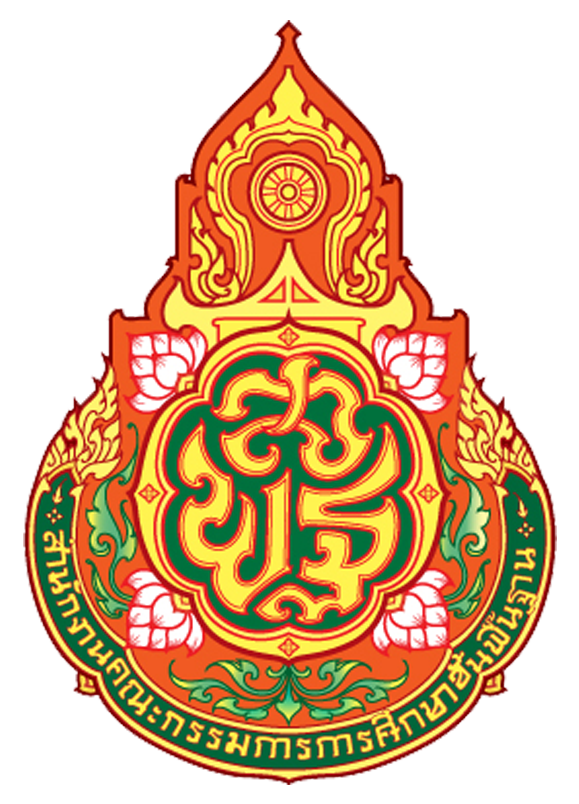 